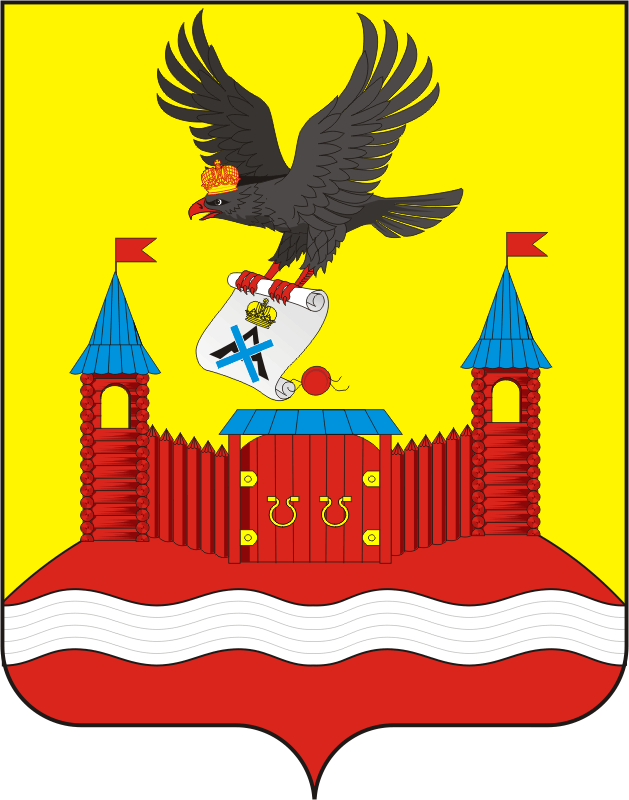 АДМИНИСТРАЦИЯ НОВОЧЕРКАССКОГО СЕЛЬСОВЕТАСАРАКТАШСКОГО РАЙОНА ОРЕНБУРГСКОЙ ОБЛАСТИП О С Т А Н О В Л Е Н И Е _________________________________________________________________________________________________________26.10.2021   	                                  с. Новочеркасск                                           № 76-пОб утверждении перечня  должностей, замещение которых влечет за собой размещение  сведений о доходах, расходах, об имуществе и обязательствах имущественного характера, а также сведений о  доходах, расходах, об имуществе и обязательствах имущественного характера своих супруги (супруга) и несовершеннолетних детей на официальном сайте администрации Новочеркасского сельсовета Саракташского района Оренбургской областиВ соответствии с Федеральным законом от 02 марта . № 25-ФЗ «О муниципальной службе в Российской Федерации», Федеральным законом от 25 декабря . № 273-ФЗ «О противодействии коррупции»,  руководствуясь  Уставом муниципального образования Новочеркасский сельсовет Саракташского района Оренбургской области:        1. Утвердить перечень  должностей , замещение которых влечет за собой размещение  сведений о доходах, расходах, об имуществе и обязательствах имущественного характера, а также сведений о  доходах, расходах, об имуществе и обязательствах имущественного характера своих супруги (супруга) и несовершеннолетних детей на официальном сайте администрации Новочеркасского сельсовета Саракташского района Оренбургской области (далее - перечень должностей), согласно приложению.        2.  Настоящее постановление вступает в силу со дня его обнародования и подлежит размещению на официальном сайте администрации Новочеркасского сельсовета Саракташского района.   3. Контроль за выполнением настоящего постановления оставляю за собой.Глава сельсовета 				                                            Н.Ф.СуюндуковПриложениек постановлению  администрацииНовочеркасского сельсовета от 26.10.2021 № 76-пП Е Р Е Ч Е Н Ьдолжностей, замещение которых влечет за собой размещение  сведений о доходах, расходах, об имуществе и обязательствах имущественного характера, а также сведений о  доходах, расходах, об имуществе и обязательствах имущественного характера своих супруги (супруга) и несовершеннолетних детей на официальном сайте администрации Новочеркасского сельсовета Саракташского района Оренбургской области- глава администрации муниципального образования Новочеркасский сельсовет Саракташского района Оренбургской области;- заместитель главы администрации муниципального образования Новочеркасский сельсовет Саракташского района Оренбургской области.	- специалист 1 категории, бухгалтер администрации муниципального образования Новочеркасский сельсовет Саракташского района Оренбургской области;- специалист 1 категории администрации муниципального образования Новочеркасский сельсовет;- специалист 1 категории администрации муниципального образования Новочеркасский сельсовет._______________